V2 – Öl-on-IceMaterialien: 		2 Bechergläser (etwa 100 mL)Chemikalien:		Wasser, Öl, EiswürfelDurchführung: 			Je ein Becherglas wird mit Wasser und Öl gefüllt. Anschließend werden Eiswürfel hinzugegeben. Die Füllhöhe der Flüssigkeiten im Becherglas muss die Eiswürfelgröße übersteigen.Beobachtung:			In Becherglas, das mit Wasser gefüllt ist, schwimmt das Eis, während es im Becherglas mit Öl zu Boden sinkt.Deutung:			Das Eis schwimmt auf dem Wasser und geht im Öl unter. Daher muss es leichter als Wasser, aber schwerer als Öl sein.			Dieses Ergebnis passt zu der Erkenntnis aus dem vorherigen Versuch, dass Öl leichter ist, als Wasser.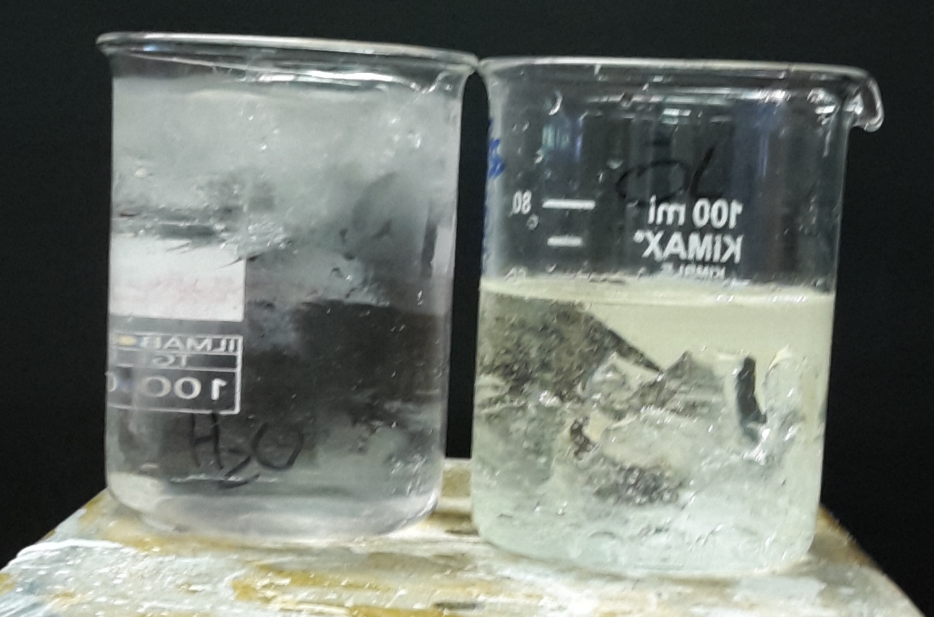 Entsorgung:			Nachdem das Eis geschmolzen ist, können sowohl das Öl, als auch das Wasser über den Abfluss entsorgt werden.Literatur:			A. van Saan, 365 Experimente für jeden Tag, moses. Verlag GmbH,4. Auflage, 2010, S .GefahrenstoffeGefahrenstoffeGefahrenstoffeGefahrenstoffeGefahrenstoffeGefahrenstoffeGefahrenstoffeGefahrenstoffeGefahrenstoffeWasserWasserWasser------ÖlÖlÖl------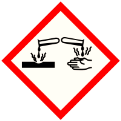 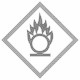 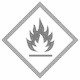 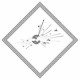 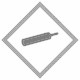 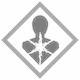 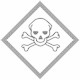 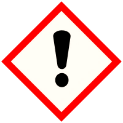 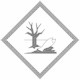 